Spielturnier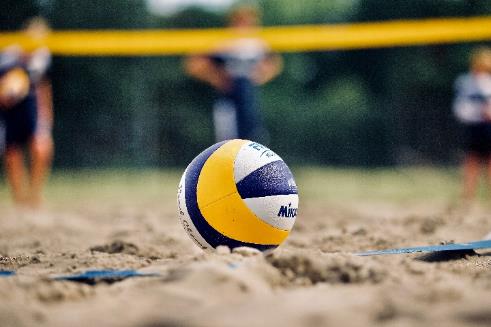 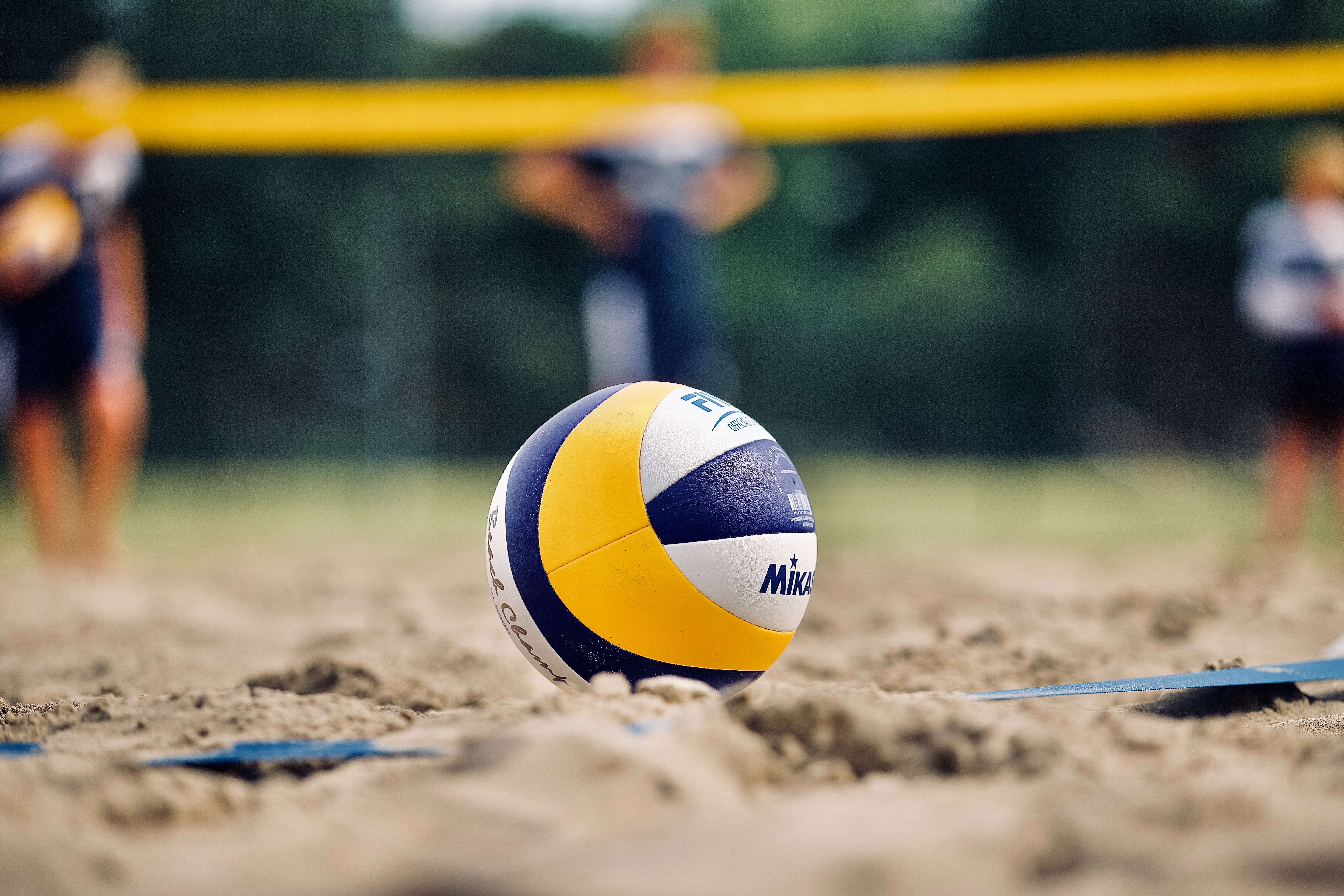 Innerhalb von einem spanenden und actionreichen Spielturnier sollen sich die Schülerinnen und Schüler sportlich betätigen, gemeinsame Ziele erreichen und das Gruppengefühl stärken. Das Spielturnier beinhaltet die Sportarten Fussball, Basketball, Handball und Volleyball.Kategorie: 	Sportprogramm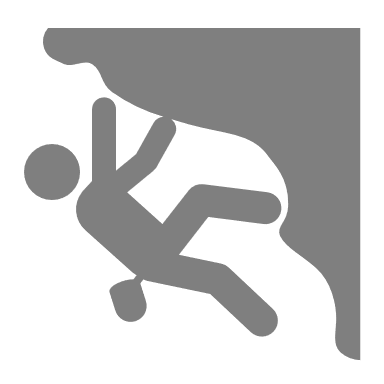 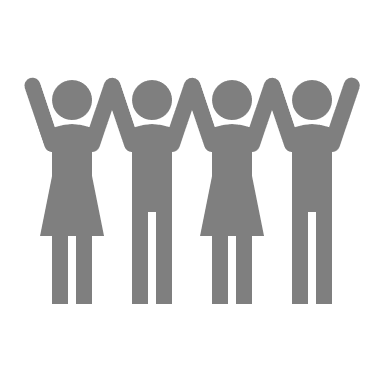 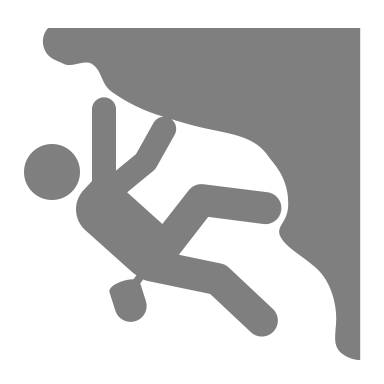 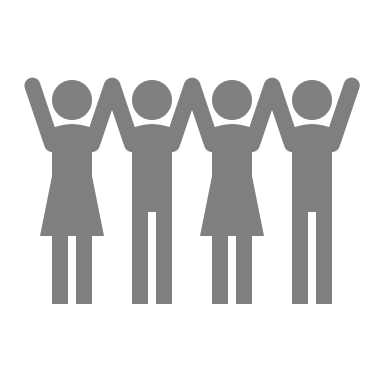 geförderte Ziele:		Preis pro Person:					                                               Gruppengrösse:				Maximal 30 Personen Ort:	Sportanlage mit Aussenplatz und HalleJahreszeit:	April - September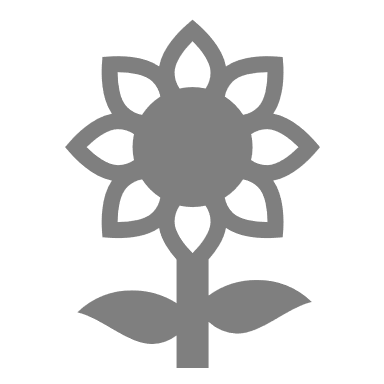 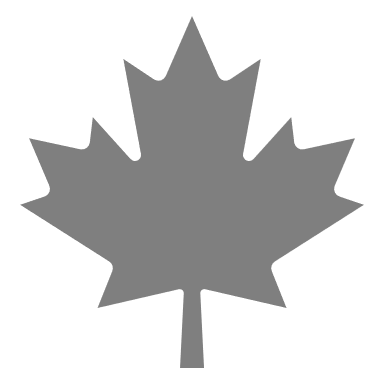 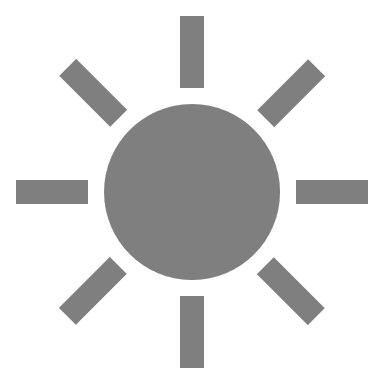 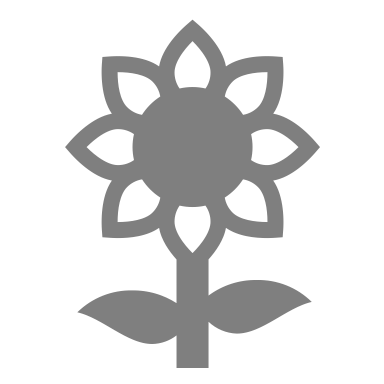 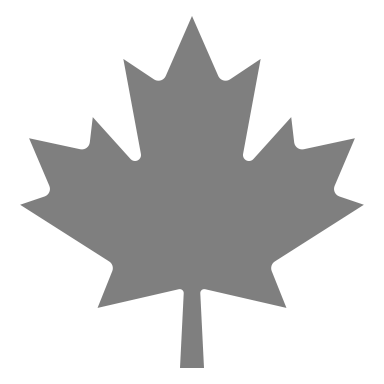 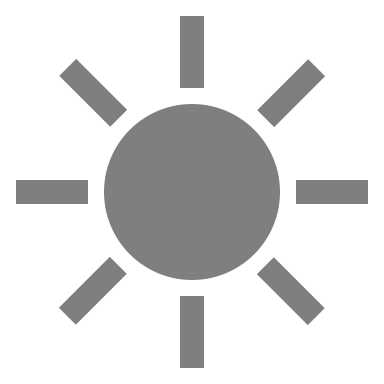 geeignetes Wetter: 		 Zeitaufwand für LP: 			1 StundeBetreuung / Begleitperson(en):		2 PersonenSchwierigkeitsgrad:			                                           geeignete Lagerform(en): 	Wanderlager, Sportlager, Kennenlernlager, Sommerlager, Herbstlager	Detaillierte Planung:Spezifische Sicherheitsmassnahmen:Anhang:	Gruppeneinteilung
Spielplan Fussball- und Basketballturnier			Spielplan Handball- und VolleyballturnierZeitAblaufMaterialBemerkungen15’60'30'60'Besammlung Fussballplatz, Einwärmen mit kleiner Joggingrunde und anschliessendem DehnenErste Runde Spielturnier (Fussball und Basketball)Pause mit Verpflegung11:00 Uhr:	Zweite Runde Spielturnier (Handball und Volleyball)1 Fussball1 Basketball1 Handball1 VolleyballTore je nach SpielTöggel, um Feldgrösse festzulegenZwischenverpflegungStoppuhrTrillerpfeiffeDie Lehrpersonen sind vertraut mit den Regeln der einzelnen Sportarten.SicherheitsvorkehrungenVerantwortung im LeitungsteamDie Leitungspersonen im Leitungsteam sind zu jedem Zeitpunkt telefonisch erreichbar.SicherheitsvorkehrungenAbbruchkriterien/AlternativenSollte ein schwerwiegender Unfall passieren, sodass der Rettungsdienst gerufen werden muss, dann muss das Spielturnier abgebrochen werden.SicherheitsvorkehrungenSicherheitsrelevante Verhaltensregeln für die GruppeTragen passende Sportausrüstung (Hallen- und Aussenschuhe dabei)Getränkeflasche und SonnenschutzSicherheitsvorkehrungenMaterial/AusrüstungApothekeSicherheitsvorkehrungenWeitere MassnahmenKeine weiteren MassnahmenVorbereitung für NotfallsituationenGenaues Abklären vom Standort der SportanlageVerschiedene Notfallnummern bereithaltenTeam 1Team 2Team 3Team 4StartzeitFussballBasketballTeam 1Team 2Team 3Team 49:30 Uhr1 – 2___ : ___3 – 4___ : ___9:40 Uhr3 – 4___ : ___1 - 2___ : ___9:50 Uhr2 – 4___ : ___1 – 3___ : ___10:00 Uhr1 - 3___ : ___2 – 4___ : ___10:10 Uhr2 – 3___ : ___1 – 4___ : ___10:20 Uhr1 – 4___ : ___2 – 3___ : ___Totale Punkte:Totale Punkte:StartzeitFussballBasketballTeam 1Team 2Team 3Team 411:00 Uhr1 – 2___ : ___3 – 4___ : ___11:10 Uhr3 – 4___ : ___1 - 2___ : ___11:20 Uhr2 – 4___ : ___1 – 3___ : ___11:30 Uhr1 - 3___ : ___2 – 4___ : ___11:40 Uhr2 – 3___ : ___1 – 4___ : ___11:50 Uhr1 – 4___ : ___2 – 3___ : ___Totale Punkte:Totale Punkte: